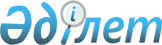 О внесении изменения в решение Аксуского городского маслихата от 30 апреля 2014 года № 229/31 "Об установлении размеров социальной помощи для отдельно взятых категорий получателей к памятным датам и праздничным дням"
					
			Утративший силу
			
			
		
					Решение маслихата города Аксу Павлодарской области от 29 октября 2014 года № 281/39. Зарегистрировано Департаментом юстиции Павлодарской области 27 ноября 2014 года № 4200. Утратило силу решением маслихата города Аксу Павлодарской области от 20 мая 2019 года № 314/42 (вводится в действие со дня его первого официального опубликования)
      Сноска. Утратило силу решением маслихата города Аксу Павлодарской области от 20.05.2019 № 314/42 (вводится в действие со дня его первого официального опубликования).
      В соответствии с пунктом 2-3 статьи 6 Закона Республики Казахстан от 23 января 2001 года "О местном государственном управлении и самоуправлении в Республике Казахстан", пунктом 10 Типовых правил оказания социальной помощи, установления размеров и определения перечня отдельных категорий нуждающихся граждан, утвержденных постановлением Правительства Республики Казахстан от 21 мая 2013 года № 504 Аксуский городской маслихат РЕШИЛ:
      1. Внести в решение Аксуского городского маслихата от 30 апреля 2014 года № 229/31 "Об установлении размеров социальной помощи для отдельно взятых категорий получателей к памятным датам и праздничным дням" (зарегистрированное в Реестре государственной регистрации нормативных правовых актов за № 3784, опубликованное 6 мая 2014 года в газете "Аксу жолы", "Новый Путь" № 35) следующее изменение:
      в абзаце двадцать шестом пункта 1 слова "Международному дню инвалидов" заменить словами "Дню инвалидов Республики Казахстан".
      2. Контроль за выполнением данного решения возложить на постоянную комиссию по экономике и бюджету городского маслихата.
      3. Настоящее решение вводится в действие по истечении десяти календарных дней после дня его первого официального опубликования.
					© 2012. РГП на ПХВ «Институт законодательства и правовой информации Республики Казахстан» Министерства юстиции Республики Казахстан
				
      Председатель сессии

А. Оразалин

      Секретарь городского маслихата

М. Омаргалиев

      "СОГЛАСОВАНО"

      исполняющий обязанности акима

      Павлодарской области

Д. Турганов

      "07" ноября 2014 года
